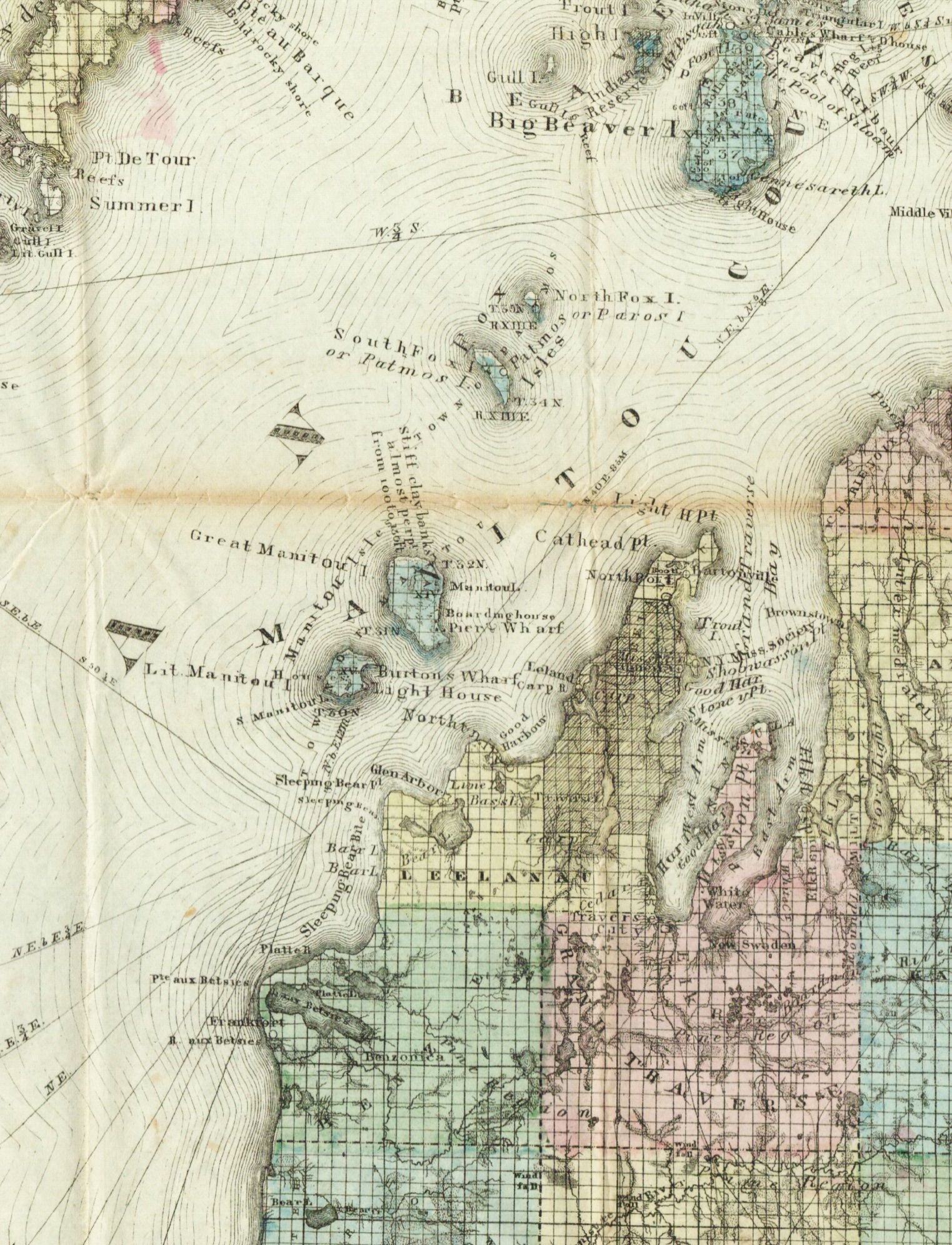 1868b-GT-crop